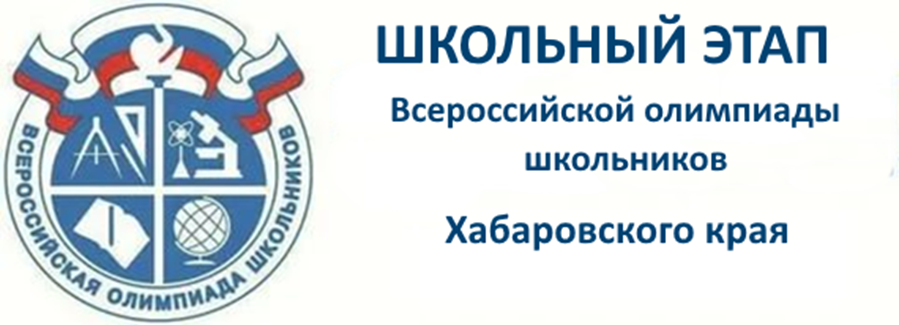 ВСЕРОССИЙСКАЯ ОЛИМПИАДА ШКОЛЬНИКОВ ПО МАТЕМАТИКЕШКОЛЬНЫЙ ЭТАП                                                                       2020–2021 УЧЕБНЫЙ ГОДЗАДАНИЯ ШКОЛЬНОГО ЭТАПА Школьный этап всероссийской олимпиады школьников по математике9 класс9.1. Сколько существует правильных несократимых дробей со знаменателем 111? Ответ объясните.9.2. Чему равно, если ?9.3. Существует ли трехзначное простое число, цифры которого образуют арифметическую прогрессию?9.4. В треугольнике  длина стороны  равна 6,‍ а длина стороны  – 8. Медианы ‍ и  этого треугольника взаимно перпендикулярны. Найдите сторону  треугольника . 9.5. На полке стоят 666 книг по черной и белой магии, причем никакие 2 книги по белой магии не стоят через 13 книг (то есть между книгами по белой магии и не может стоять 13 книг). Какое наибольшее число книг по белой магии может стоять на полке?